Муниципальное бюджетное  общеобразовательное учреждение.Ногинская  специальная  (коррекционная) школа – интернат для обучающихся с ограниченными возможностями здоровьяШМО УЧИТЕЛЕЙ ТРУДОВОГО ОБУЧЕНИЯПрезентация:«Паровозик счастья»Учитель: Гвоздков Виктор Борисович.( столярное дело)Ногинск.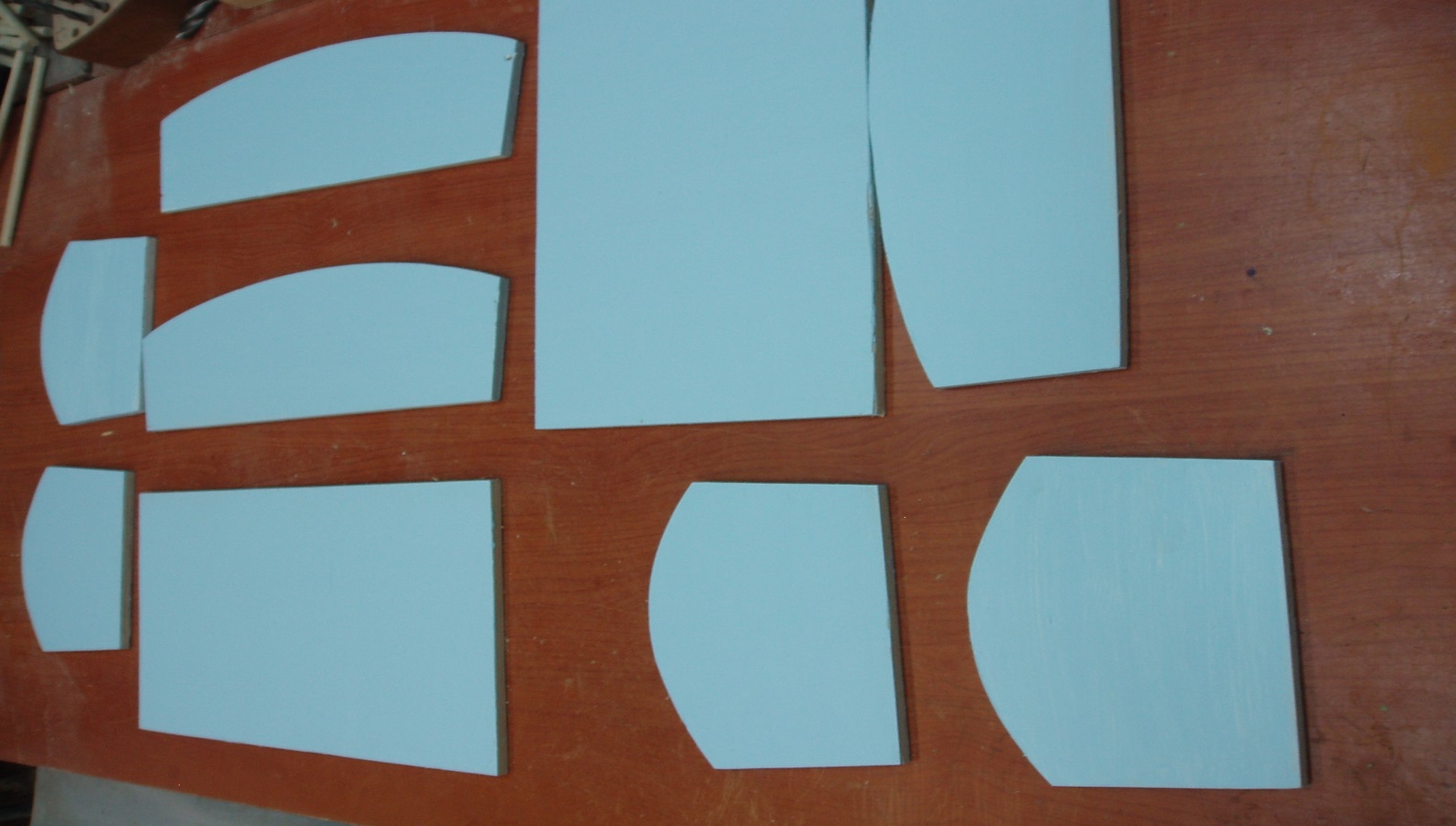 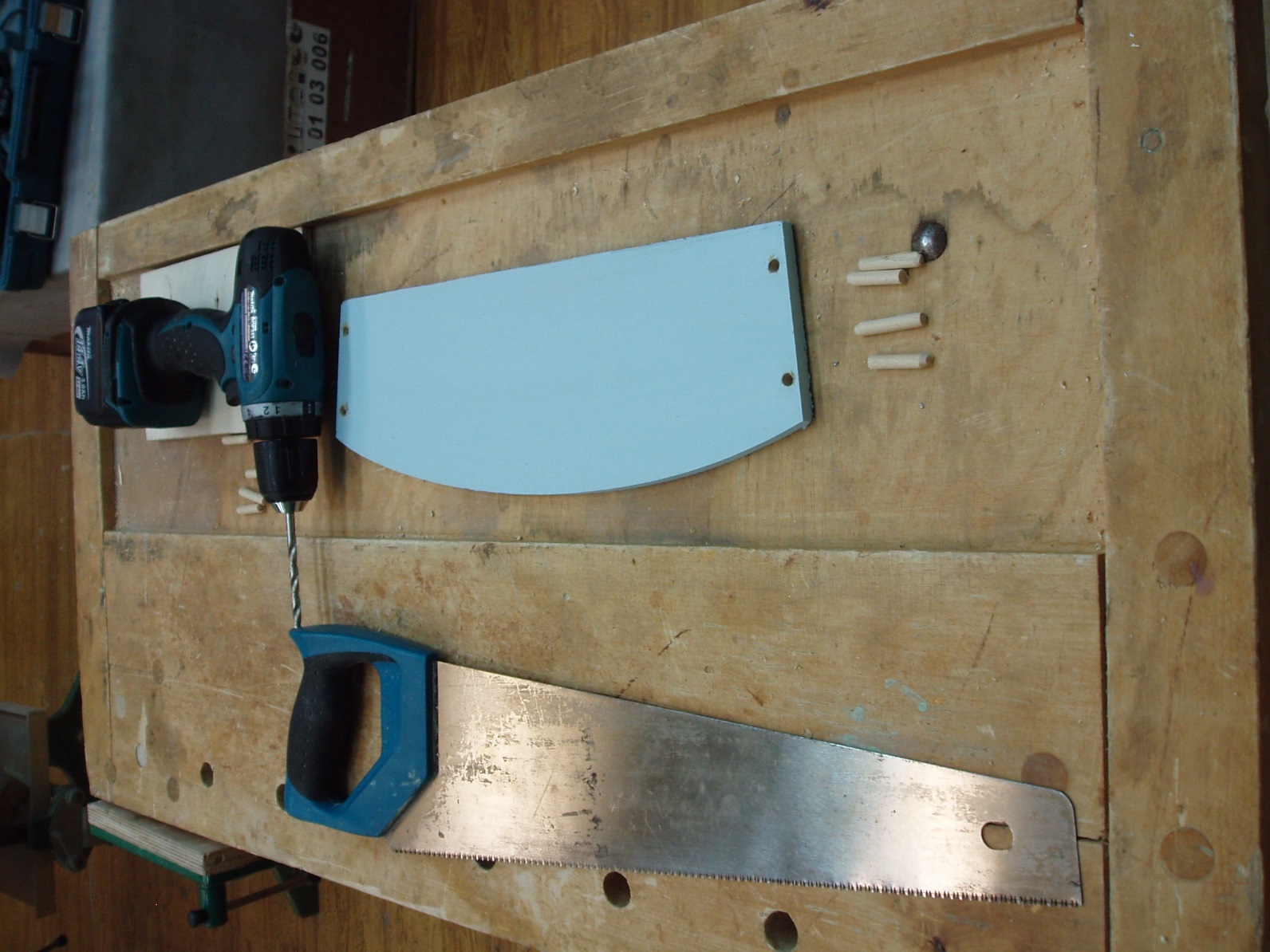 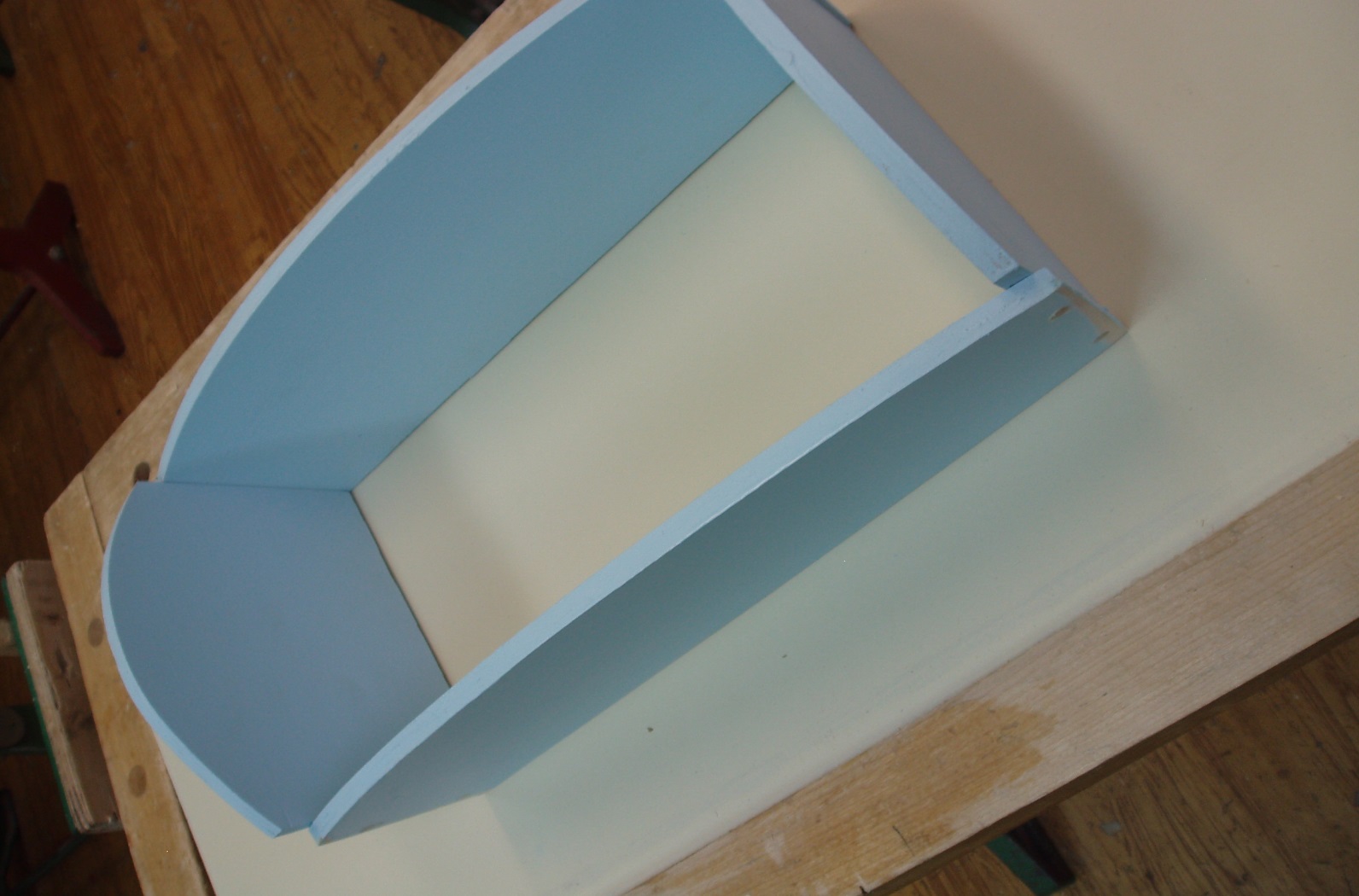 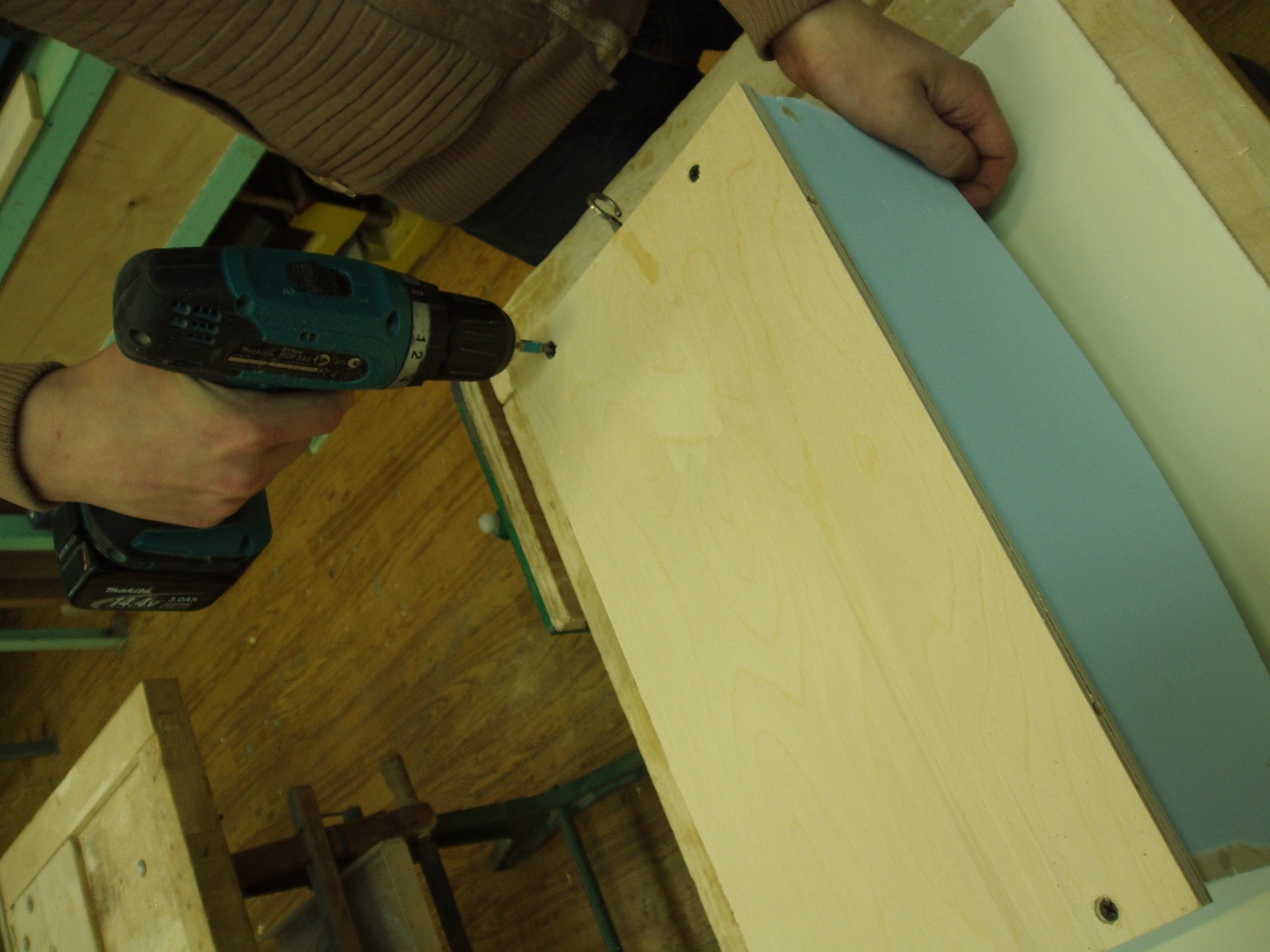 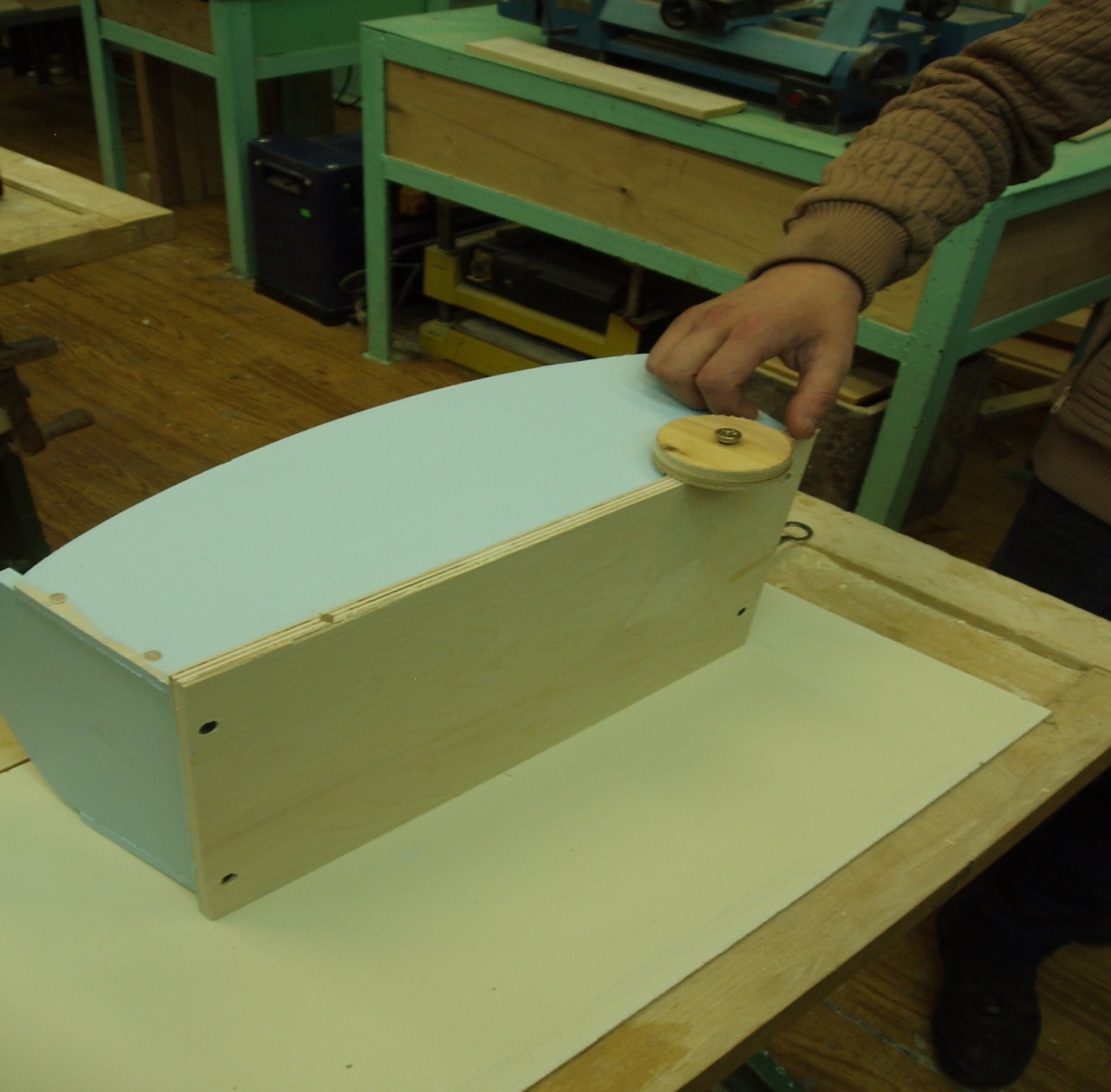 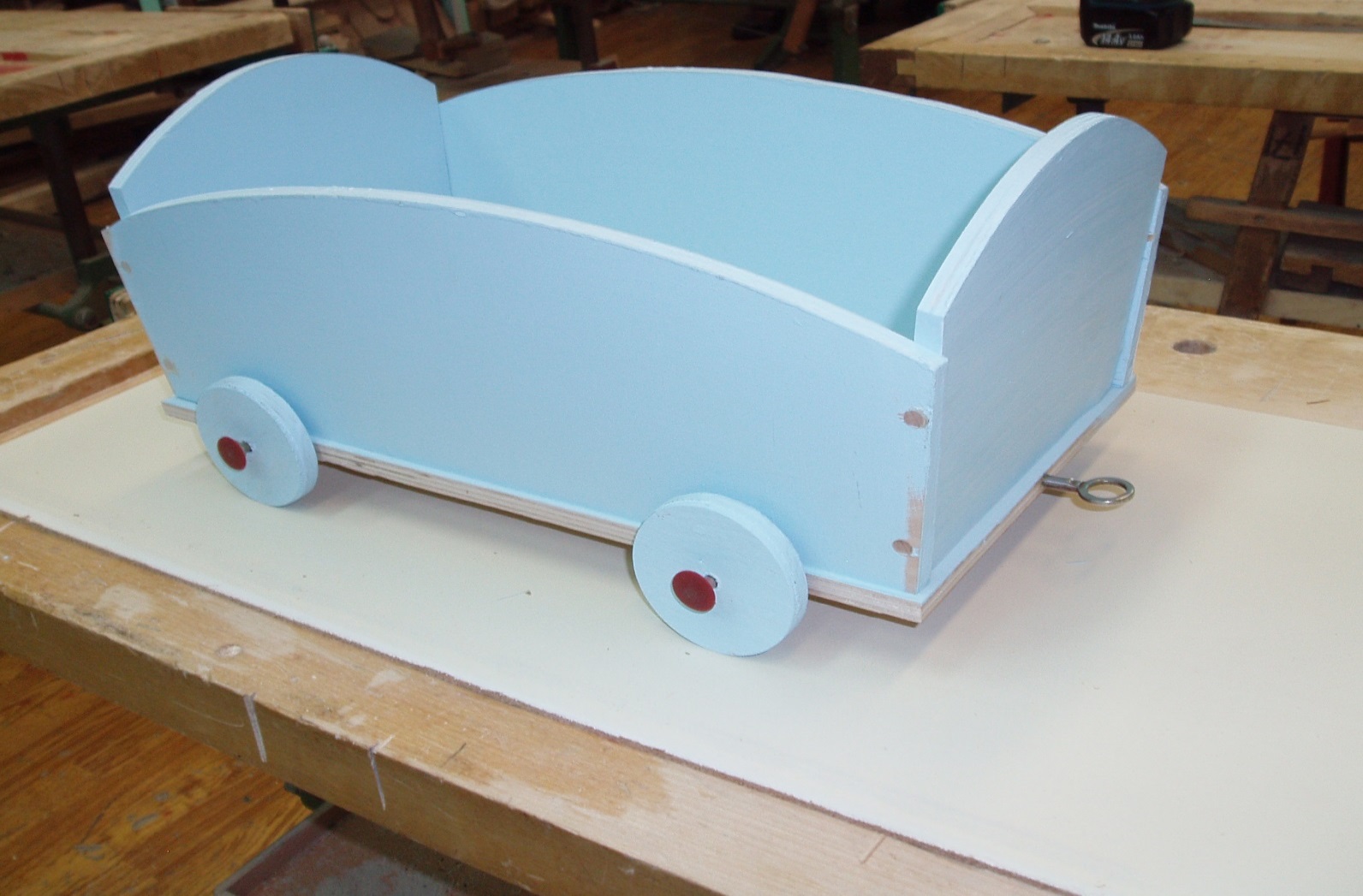 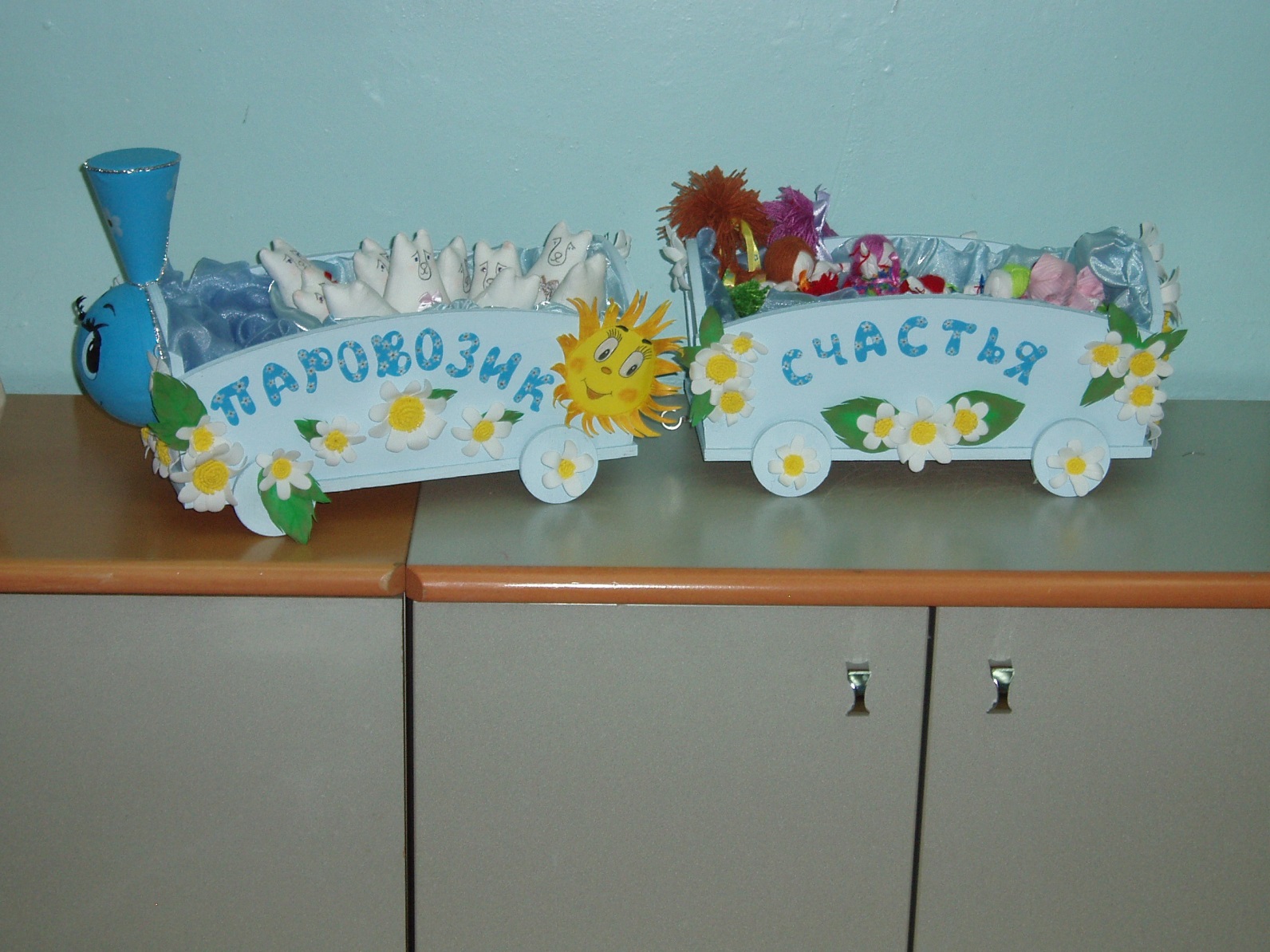 На фотографиях показана деталировка и последовательность сборки изделия «Паровозик счастья».